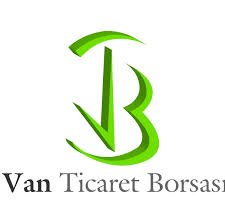 TARIM VE HAYVANCILIK İLE İLGİLİ SORUNLAR VE ÇÖZÜM ÖNERİLERİTürkiye’de uygulanan ve uygulama da yaşanan sıkıntılar nedeni ile,   tarım ve hayvancılık bölgede gerilemiş ve bazı yıllarda artışlar meydana gelmesine rağmen verimlilik oranları çok düşmüştür.  Doğu Anadolu bölgesinde yaşayan halkın % 23 ünün tarım ve hayvancılıkla uğraşması ve aynı zamanda Türkiye geneli %19 gibi bir orana sahip olması tarım ve hayvancılığın bölge halkı için ne kadar önemli bir durumda olduğu aşikardır. Hayvancılığın Türkiye ortalamasında, Doğu Anadolu Bölgesi en başta gelmekte ancak, üretimin modern şartlarda yapılmaması, hayvan üretimini hak ettiği yere ulaştıramamaktadır. Bölgesel anlamda mevcut sorunların yapısal olarak görüldüğü konular şunlardır;Örgütsel ve yönetimsel sorunlarÇok amaçlı kırsal kalkınma kooperatifleri şeklinde kurulan kuruluşların  yerine, Avrupa Birliği standartlarına uygun  üretim alt sektörlerine göre dağılmış besi, süt, tavukçuluk, arıcılık,  gibi sektörlerin birlik tüzel kişiliği altında kurumsallaşmaya ve markalaşmaya yönelik örgütler kurulmalı; üretimi, sanayii, ve pazarlaması ile entegre olabilecek ihtisas kooperatifi modeline gidilmelidir. Hayvancılığı destekleme projelerinin tekrar değerlendirilerek hayvan dağıtımı toplulaştırma programları çerçevesinde yapılmalıdır. Hayvancılığın en büyük hedefi; orta ve büyük ölçekli işletmeler kurulması, kurulu olan işletmelerin modernizasyonun yapılması ve standartlara uygun hale getirmek olmalıdır. Kırsal ekonomik kalkınmayı başarmak, hayvancılığın gelişmesinde en büyük etkin olduğu unutulmamalıdır. Tarım ve hayvancılıkta iş gücü sorunları Yeterli  sayıda  ve kalifiyeli personel eksikliğinin giderilmesi, iş gücü eğitimlerinin verilmesi gerekmektedir. Üniversitelerin bu konudaki rolünün önemi kapsamında, çalışmalar yapılmalı ve üniversitelerin önemli bir paydaş olduğu unutulmamalıdır.Makine kullanımının fazlalaştırılması ve işgücünün bu yönde kullanılması gerekmektedir. Teknik anlamda eğitim almış mühendis ve teknikerlerin sahada olması sağlanmalı çiftçiler ve üreticiler ile olan diyalogları güçlendirilmelidir. Köyden şehre olan göçün önlenmesi ile ilgili çözümler üretilmeli, işgücünün ülke sınırları içinde yer değiştirilmesi ve farklı alanlara yönlendirilmeleri engellenmelidir.Tarım ve hayvancılıkta çalıştırılan işgücü için, model oluşturulmalı AB standartları baz alınmalıdır.  İşgücünün adaptasyonunun sağlanması için programlar yapılmalıdır.Tarım ve hayvancılık iş gücü piyasasına daha fazla işçi çekmek için cazip destekler verilmelidir. Üreticilere, Sosyal güvenlik konusunda verilen teşvikler arttırılmalıdır. Cinsiyet eşitliği sağlanmalı işe göre personel temini sağlanmalıdır. Tarım ve hayvancılıkta, Bölgesel istihdam farklılıkları belirlenmeli ve bu farklılıklar ortadan kaldırılmalıdır.Arazilerde ve hayvansal üretimlerde verimliliğin arttırılması konusunda çalışmaların yapılması gerekmektedir.Mevzuat değişiklikleri nedeni ile üyelerimiz ve kurumumuz tarafından oluşturulan yatırımların atıl bir duruma gelmesi riski oluşmakta ve işletmenin devamlılığı sürdürülememektedir. Ot ve Çiçek Borsası kurulumu üyelerimizin talebi arasında bulunmakta bu Borsanın kuruluşu Bölgemizdeki ürünlerin katma değer sağlaması amacı ile uygun görülmektedir. Üyelerimizin ürünlerinin değerlendirilmesi ve kurumsal açıdan organize olmaları gerekmekte ve bu anlamda yeni örgütsel modellerin oluşturulması çalışmaları talebinde bulunmaktadırlar. Üyelerimizin (Çiftçilerimizin) mera alanları konusunda sıkıntıları bulunmaktadır. Mera konusunda Türkiye ortalamasının % 10 u Van ilimiz bölgesinde bulunmasına rağmen kullanım koşulları oluşmamakta ve bazı yerler, güvenli bölge ilan edilmesi nedeni ile bu alanlarda verim alınamamaktadır. Küçük baş hayvan sayısının Türkiye ortalamasında 1. olan Van ilimizin bu anlamda, verimlilik düzeyi çok düşük bir ivme izlemekte ve geriye kalan mera alınları ise bu sebepten aşırı tahrip edilmektedir. Üyelerimizin ürettikleri ürünlerin gerçek değeri üzerinden alım ve satımları yapılamamakta,  ve bu konu ile ilgili  alt ve üst yapı sorunları yaşanmaktadır. İlimizin başlıca üretim konuları Bal, Süt, Peynir, Balık, Hayvansal ürünler, Et, sebze ve meyve olmasına rağmen, bunların depolama, nakliye, enerji kullanımı açısından oluşan sıkıntılar, Pazar alanlarının darlığı gibi sorunları bulunmakta bu sorunların giderilmesi için Borsalara yatırım yapabilme olanakları tanınmalıdır.Ekim alanları için profesyonel sulama sisteminin oluşturulması konusunda hibe programlarının iyileştirilmesi talebi üyelerimizin sorunları arasında yer almaktadır. Üyelerimizin iştigal konularının geliştirilmesi açısından, faaliyetleri ile ilgili eğitim talepleri bulunmakta ancak, bu talepleri teorik açıdan istenmemektedir. Eğitim olanaklarının sahada yapılma olanaklarının oluşturulması üyelerimizin talepleri arasında bulunmaktadır. Yeni hizmet binası ve bina eklerini yapan oda ve borsalar için kamu arazilerinin ücretsiz tahsisi ile ilgili yasal düzenlemelerin yapılması üyelerimize verilecek hizmetin daha kaliteli olması açısından olanak sağlayacak, oda ve borsalar için önemli bir engel ortadan kaldırılmış olacaktır. Ayrıca, inşaat ve tadilatlar için alınan vergi, resim, harç ve benzeri bedellerin ödenmesinden muaf tutulması sürdürülebilir hizmetin uzun vadede oluşmasını sağlayacaktır. Borsamızca Kar amacı güdülmeden ve üyelerimizin menfaati lehine  çalışan Laboratuvar ve benzeri yatırımların mevzuat açısından oluşan sıkıntılarının giderilmesi yine üyelerimizin sorunları ve çözüm noktasında talepleri arasında yer almaktadır. (toprak analizlerinin çiftçiler açısından zorunlu olma şartı kaldırılmış ve teşvik kapsamından çıkarılmıştır. Kararın ilgili kurumlarca tekrar gözden geçirilmesi üyelerimizin talepleri arasında yer almaktadır.)Kurumlar arası diyalog eksiklikleri ile ilgili sorunlar  Ülkemizde 1980’ li yıllarda uygulanan teşvik sisteminin yaratmış olduğu olumsuz sonuçlar halen varlığı devam ettirmekte ancak, o dönemlerden elde edilen tecrübeler ile bugün kullandığımız ve genel anlamda karşılığı alınan yeni teşvik sistemini kullanmaktayız. Özellikle son yıllarda Devlet teşviklerinin artırılması ve geniş kitlelere ulaştırılması teşvik sisteminin uygulama da eksiklerine rağmen işlediği görülmektedir. Valiliklerin, kaymakamlıkların, il ve ilçe tarım müdürlüklerinin ve Sivil toplam örgütlerinin oluşturacakları komisyonlar arttırılmalı ve karar mekanizmasının çalışır bir şekilde işlevine devam etmesi gerekmektedir.SINIR TİCARETİ İLE İLGİLİ SORUNLAR VE ÇÖZÜM ÖNERİLERİSınır Ticaret özellikle Doğu Anadolu bölgesinde öne çıkmış özel bir ticaret şeklidir. Sınır Ticaretinin önemi, İlimiz ve bölgemiz için de ayrı bir değer olarak tanımlanmaktadır.  Sınır ticaret ile ürünlerin ucuz ve daha uygun bir şekilde temin edilmesi, karşılıklı ticaretin ve iş birliğinin geliştirilmesi ile bölgesel ticaretin oluşturulması mümkündür. Bunun yanında bölgesel iyi komşuluk ve barış ortamının da sağlanmasında önemli rol oynar. İşsizliğin önlenmesi ve bölgenin gelişimine katkı sunacağına inandığımız Sınır Ticareti gerek ülkemizdeki mevzuat ve uygulama eksikliği gerekse sınır ülkeleri tarafından kaynaklı sorunlar nedeni ile henüz bir çözüme kavuşturulamamıştır.Sınır ticareti yapma imkanı bulan illerimizin ayrı bir avantajı olarak gördüğümüz bir diğer konu ise, girişimcilik bilincinin oluşmasına önemli katkı sağlamasıdır. Dil, din, tarih ve kültürel yakınlık gibi ortak değerlerin avantajlarından yararlanarak uygun bir ticaret modelinin de oluşmasını sağlayan sınır ticaretinin geliştirilmesi elzem bir durum olarak karşımıza çıkmaktadır. Doğu Anadolu bölgemizin kalkındırılması konusu, birçok kurumun hedefi olmuştur. Ancak,  toplumsal olayların varlığı, zaman zaman yaşanan siyasi istikrarsızlıklar, ekonomik krizler, coğrafi konumun getirmiş olduğu olumsuzluklar, bölge insanın teşvikler konusunda yeteri kadar bilgi sahibi olmaması ve yararlanma koşullarının oluşmaması, güvenlik sorunu gibi negatif durumlar, tarım ve hayvancılığı tükenme noktasına getirmiş, sınır ticaretini ise alternatif bir kalkınma modeli olarak bölgedeki önemini arttırmıştır.Sınır ticaretinin sekteye uğramasının en önemli sebeplerinden biri olan kaçakçılığın önlenmesi, sınır ticaretinin gelişmesine ivme kazanmasında çok özel bir etken olarak görülmelidir. Sınır ticaretinin resmi yollar ile yapılması, ticaret yapan iki ülke arasında birçok bağın gelişmesine ve ortak deklarasyonun sağlanmasına sebep olacaktır. Bu bağlamda yapılması gerekenlerin;Sınır ticaret merkezlerinin sınır illerinde bulunan gümrük kapılarında kurularak yaygınlaştırılması Tüccar ve esnafın resmi yollar ile yapılan ticaretin ülkeye katkısı konusunda eğitilmesi,Sınır ticareti uygulaması komşu ülkeler arasında varılan karşılıklı anlaşmalar ile düzenlenmesi ve karşılıklı çıkar ilişkileri korunarak müşterek uygulamalara gidilmesi,Ucuz ürünlerin karşılanması yerine, bölge ticaretinin canlandırılarak sınır bölgesinde yaşayan insanların ekonomik gelirlerinin ve refah düzeylerinin yükseltilmesini sağlamak,  Sınır ticareti kapsamında olan ürünlerin listesi daha kapsamlı bir hale getirilerek genişletilmeli ve kota artırımına gidilmesi,  Sınır ticaretinde iki ülkenin para birimleri kullanılmalı, ortak başka bir para birimi kullanılmasının engellenmesi, Sınır illerimizde bulunan kapıların modernizasyonu dünya standartlarında olacak şekilde yapılmalı, geniş harekat alanlarının sağlanması,Alt yapı çalışmalarının (yol, ray, liman) tamamlanması, Ülkeler arası siyasi anlaşmazlıkların, sınır ticaretine engel olmaması için gerekli önlemlerin alınması, Kolay var iken zor seçilmemeli, bürokratik işlemleri ve formaliteleri az olan, çok büyük finans gerektiren gereksinimler değil de, uygun ve indirimi olan sınır ticareti seçilmeli,Temel ihtiyaç kapsamında olan ürünlerde vergi muafiyeti uygulanmalı ve ticaretinin yapılmasına öncelik tanımladır,Sınır ticareti yapılırken, yerli üreticinin güçlendirilmesi,Sınır ticareti ile ilgili yapılan çalışmaların mutlak suretle uzun vadeli projelerle desteklenmesiBölgemize ait işaretlenmiş ürünlerin reklam ve pazarlama çalışmaları devamlı bir şekilde yapılmalı, bu konu ile ilgili devlet desteği alınmalı ve bu konu ile ilgili birimlerin resmi olarak açılması,Sınır ticaretinin döviz kazandırıcı hizmetlerden biri olduğu unutulmamalı ve sadece dış ticaret olarak tanınmasının engellenmesi çalışmalarının yürütülmesi, Sınır ticaret kapsamında çalışan firmaların, işyeri kiralaması, personel desteği sunulması, iki ülkenin ticari kuruluşları ile ilişkilerinin sağlanması gibi konularda gerekli desteğin sağlanması,Sınır ticareti kapsamındaki ürünlerin, ülkedeki dolaşımlarının serbest olmasının sağlanması, Kurulan sınır ticaret merkezlerinde ürün satış noktalarının oluşturulması ve var olanların modernizasyonun yapılması, Sınır ticareti kapsamında uygulanan vergilerin indirilmesi konusunda kademeli olarak çalışmaların yapılması,Alternatif kalkınma modellerinin oluşturulmasının sağlanması,Bu kısa başlıklar altında toplanması uygun görülmektedir.  Ek: VAN İLİ BÜYÜKBAŞ HAYVAN SAYISI 2015SIĞIR (YERLİ)SIĞIR (MELEZ)                                   SIĞIR (KÜLTÜR)SIĞIR (YERLİ-MELEZ-KÜLTÜR)Toplam sığır (yerli-melez-kültür) sayısında Erciş ilçesi ilk sırada yer almaktadır. MANDAKÜÇÜKBAŞ HAYVAN SAYISI 2015KOYUN (YERLİ)Koyun sayısında Gürpınar ilçesi 630 bin koyun sayısı ile ilçeler arasında ilk sırada yer almaktadır. Toplam koyun varlığının % 25,64’ü Gürpınar’dadır. Türkiye’de toplam 29.302.358 (baş) koyun bulunmaktadır. Türkiye’nin toplam koyun varlığının %8,38’i Van ilinde bulunmaktadır. Van ili bu oran ile Türkiye’de koyun varlığı bakımdan ilk sırada yer almaktadır. KEÇİ (KIL)İLÇELERYETİŞKİNGENÇ-YAVRUTOPLAMSAĞILAN HAYVAN (BAŞ)SÜT (TON)BAHÇESARAY1.7343242.0581.4251.916BAŞKALE2.112222.1341.4251.916ÇALDIRAN5.0814575.5382.4043.233ÇATAK2.0088102.818551741EDREMİT850130980570766ERCİŞ4.8258105.6353.0504.101GEVAŞ1.5031251.6288651.162GÜRPINAR4.7781664.9442.8463.828MURADİYE3.8839824.8652.2933.084ÖZALP4.8402805.1203.2924.427SARAY1.9752702.2451.4251.916İPEKYOLU4.2704.5508.8201.9952.683TUŞBA14.6803.60018.2808.07510.860TOPLAM52.53912.52665.06530.21640.633İLÇELERYETİŞKİNGENÇ-YAVRUTOPLAMSAĞILAN HAYVAN (BAŞ)SÜT (TON)BAHÇESARAY3925642050BAŞKALE1.690631.7539982.543ÇALDIRAN2.6123112.9231.3873.536ÇATAK92341263282EDREMİT2.8607003.5601.9955.087ERCİŞ19.4609.01028.4707.69519.622GEVAŞ3.6237864.4091.9054.857GÜRPINAR49318511167426MURADİYE3.3978594.2562.0065.116ÖZALP3.322753.3972.0905.329SARAY1500150143363İPEKYOLU10.4351.80012.2354.89312.475TUŞBA9.9502.38012.3304.84512.354TOPLAM58.12316.06174.18428.17671.840İLÇELERYETİŞKİNGENÇ-YAVRUTOPLAMSAĞILAN HAYVAN (BAŞ)SÜT (TON)BAŞKALE1.328751.4037132.529ÇALDIRAN8561019573671.301EDREMİT1.9054502.3555702.023ERCİŞ5.6708706.5402.7659.813GEVAŞ1.5603951.9559693.439GÜRPINAR1559164142502MURADİYE2.4306213.0511.4345.089ÖZALP1.690401.7301.1404.047İPEKYOLU1.3003401.6405231.854TUŞBA6.2001.7007.9002.94510.454TOPLAM23.0944.60127.69511.56841.051İLÇELERYETİŞKİNGENÇ-YAVRUTOPLAMSAĞILAN HAYVAN (BAŞ)SÜT (TON)BAŞKALE4013531918ÇALDIRAN119291485553ERCİŞ108481565048İPEKYOLU3163788TUŞBA3515501413TOPLAM333111444146140İLÇELERYETİŞKİNGENÇ-YAVRUTOPLAMSAĞILAN HAYVAN (BAŞ)SÜT (TON)BAHÇESARAY27.77310.30038.07322.6461.925BAŞKALE150.00015.000165.000116.2509.881ÇALDIRAN203.00087.500290.500121.36510.316ÇATAK95.80036.000131.80058.5904.980EDREMİT23.85020.30044.15019.5301.660ERCİŞ191.56032.680224.24095.0838.082GEVAŞ42.33011.00053.33025.4172.160GÜRPINAR540.00090.000630.000325.50027.667MURADİYE119.05010.050129.10094.1167.999ÖZALP222.80085.000307.800115.2279.794SARAY136.80022.300159.10064.4505.138İPEKYOLU188.00058.000246.00083.7007.114TUŞBA33.9003.50037.40012.3691.051TOPLAM1.974.863481.6302.456.4931.154.24397.767İLÇELERYETİŞKİNGENÇ-YAVRUTOPLAMSAĞILAN HAYVAN (BAŞ)SÜT (TON)BAHÇESARAY13.47272614.1987.626823BAŞKALE10.0005.00015.0006.510703ÇALDIRAN4.6901.5406.2303.460373ÇATAK27.38011.00038.38020.4602.209EDREMİT3.4501.0254.4752.325251ERCİŞ27.68012.48040.16014.1831.531GEVAŞ7.1003.50010.6004.650502GÜRPINAR35.00013.00048.00016.7401.807MURADİYE9.1657509.9156.510703ÖZALP9003801.28029832SARAY3.2002.1005.3001.674180İPEKYOLU15.00080015.8007.440803TUŞBA31.5006.25037.75013.9501.506TOPLAM188.53758.551247.088105.82611.423